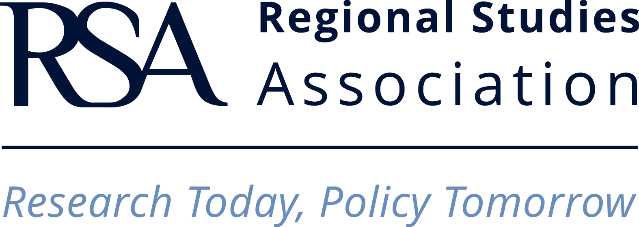 TRAVEL GRANT - CLAIM FORMPlease complete the form below and email it to: travelgrant@regionalstudies.orgBank Transfer FormThe Regional Studies Association (RSA) can make a payment directly into your bank account. Please include full details below, to ensure that the funds are transferred to the correct account.UK sterling bank accounts 					complete A to D, E and FUK currency bank accounts					complete A to D, G and HEurope bank accounts						complete A to D, G and HUSA bank accounts						complete A to D, E and IIndia bank accounts						complete A to D, E and J or KChina bank accounts						complete A to D, E, H and KHong Kong accounts						complete A to D, E, G and H Bank Details supplied by:*I hereby authorise the RSA to request information from the transport companies involved in the journeys for which I am claiming reimbursement. I understand that by signing this form I am giving my consent. I declare that the information given on this form is true and accurate and that the travel expenses I am claiming will not be reimbursed by other sources.Name of Travel Grant HolderDate(s) and place of event attendedDate of ClaimDate of Submission - Event Report FormTravel Itinerary Car rate 40p/mile Train, bus, coach, plane etc: lowest transport class/fare availableTaxi: Essential uses of this mode of transport must be explained – taxi fares are not routinely reimbursed.Details of total travel costs - transport costs only  (£500 maximum will be reimbursed). Please note, that the funding for the claimed travel expenses must be exclusively funded by the RSA.Have you attached copies of all your travel receipts?Present the original tickets and attach an invoice if the price is not mentioned on the ticket itself.AFull name of Individual or OrganisationBAddress of Individual or OrganisationCName of BankDAddress of BankEBank Account NumberFSort Code (UK only)GIBAN (International bank account number)HSWIFT/BIC codeIABA Routing Number (USA only)JIFSC (Indian Financial System code)KRouting code (other local bank code)Signature*Name	Job Title/OrganisationAny reference number to be quoted in the payment 